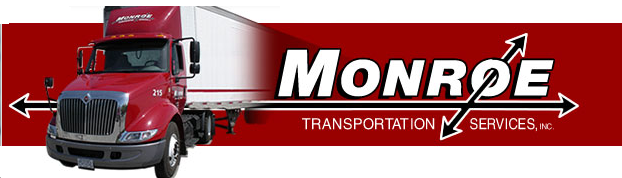 		                         1051 S Westwood Ave. Addison IL 60101   (630) 543-4650    Fax (630) 543-4649Application for EmploymentDriver ProfessionalNote; Read and complete all portions of this proposal in your own handwriting (legibly) in ink (Please Print). Applications that are incomplete or filled out in pencil may be rejected.Personal Information				Home Phone: (___)________________Name; __________________________	Cell Phone:	(___)________________Current Address ______________________________________________________		        Street				City		State			ZipHow Long ? ________		Social Security# _______-_____-_______Date Of Birth _____________ (DOT requires age. All CMV Drivers must be at least 21 years old)Have you ever been known by another name? 	 Yes       No		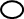 If Yes, Name; ____________________________________Are you a U.S. Citizen?   Yes       NoIf no, are you legally permitted to work in the U.S. ?    Yes       NoType of Employment Desired    Full Time      Part Time     Temporary   SeasonalIf you have lived at your current address for less than 5 years please provide previous 5 years.__________________________________________________ How Long? _______ Street			  	        City		  State		Zip__________________________________________________ How Long? _______ Street			  	        City		  State		ZipHow Did you hear about us? Sign On Monroe Vehicle      Monster    Craig’s List      Gov Employment Agency Walk In      Monroe Employee Referral     Name: _________________________																									Pg 1Military Service Record	Have you ever served in the U.S. armed forces?	 Yes       NoBranch?  Army    Navy    Air Force   Marines    Coast Guard   Guard/ReservesEducation –Circle highest year completedGrade School  1 2 3 4 5 6 7 8		High School  1 2 3 4		College   1 2 3 4High School Diploma or Equivalent     Yes       NoList any training or special study you are attending or have completed._______________________           _________________	 From_____  To _________                     Course			    Certification_______________________           _________________	 From_____  To _________                     Course			    CertificationMotor Vehicle LicensesList all driver licenses held in the past 5 years (include multiple licenses if you have them)Accident Record (If none, write none)List all accident involvements with any vehicle for the past 5 years (even if not at fault)Traffic Convictions (If none, write none)List all traffic convictions and forfeitures for the past 5 years (In any motor vehicle other than parking) Do you have a current Medical Examination Form?	             Yes       NoHave you ever been fired from a job?			             Yes       NoHas any license, or permit ever been suspended or revoked?     Yes       NoHave you ever been denied any type of insurance or bonding?   Yes       No												   Pg 2Personal History For The Past 10 YearsBegin with your present experience and work backward in order, listing all of your employers, periods of education, military service, self-employment, and unemployment for at least ten years. All time must be accounted for. Fill in all blanks or gaps in time for the past ten years. Your application cannot be processed without phone numbers.   May We contact this employer (if any) to verify your work record?   Yes       NoPeriod of unemployment (if any) 	Dates: From________  To  _________Period of unemployment (if any) 	Dates: From________  To  _________Period of unemployment (if any) 	Dates: From________  To  _________Period of unemployment (if any) 	Dates: From________  To  _________																									Pg 3Employment History ContinuedPeriod of unemployment (if any) 	Dates: From________  To  _________Period of unemployment (if any) 	Dates: From________  To  _________Please indicate below why you want to work for Monroe Transportation Services Inc.______________________________________________________________________________________________________________________________________________________________________________________________________________________________________________________________________________________________________________________________________________________________________________________________________________________________________________________________________________________________________________________________________________________________________												Pg 4Physical Requirements For PositionAll applicants must meet the D.O.T. physical qualification requirements which are as follows:No loss of foot, leg, hand, arm (unless the DOT has waived the requirement)No impairment of:A hand or finger that interferes with prehension or power grasping.An arm, foot or leg that interferes with the ability to perform normal tasks associated with operating a motor vehicle (unless the DOT has waived the requirement)No established history or current diagnosis of:Diabetes mellitus currently requiring insulin for controlEpilepsy or any other condition likely to cause loss of consciousness or any loss of ability to control a motor vehicle.No established medical history of or clinical diagnosis of any of the following likely to interfere with the ability to control, operate or drive a motor vehicle safely:Respiratory dysfunctionRheumatic, arthritic, orthopedic, muscular, neuromuscular or vascular disease.No current clinical diagnosis of:Myocardial infarction (heart attack)Angina pectoris (chest pain)Coronary insufficiency (decrease in blood flow through the coronary blood vessels)Thrombosis (blood clots)Any other cardiovascular disease known to be accompanied by syncope (fainting) dyspnea (shortness of breath) collapse or congestive heart failure.High blood pressure likely to interfere with the ability to operate a motor vehicle safely.Alcoholism No use of Schedule 1 drugs, an amphetamine, narcotic, or any other habit-forming drug except prescribed drugs that do not interfere with the ability to drive.No mental, nervous, organic, or functional disease or psychiatric disorder likely to interfere with the ability to operate a motor vehicle safely.Applicant Initials __________IF YOU DO NOT MEET THE ABOVE STATED PHYSICAL REQUIREMENTS YOU WILL NOT BE ABLE TO DO THE JOB FOR WHICH YOU ARE APPLYING.Are you physically able, with or without accommodation:To operate a commercial motor vehicle for long periods of time?           Yes       NoTo move freight weighing up to 75 lbs per pc from floor level up to 48 ft for extended periods of time ?					                                              Yes       NoTo climb in and out of a tractor trailer 4 to 6 ft 10-30 times per day?     Yes       NoTo reach above shoulder level with both arms to load and unload freight for extended periods of time?                                                                                                   Yes       NoTo correspond with dispatchers?                                                                     Yes       NoTo complete written logs?				                              Yes       NoTo conduct pre-trip inspections of a tractor trailer?                                    Yes       NoTo fuel and perform preventative maintenance on a tractor trailer?        Yes       No										Pg 5TO BE READ AND SIGNED BY THE APPLICANTThe Employer is an equal opportunity employer. The Employer does not discriminate in employment and no question on this application is used for the purpose of limiting or excluding any applicant’s consideration for employment on a basis prohibited by local, state or federal law.By completing this application, I;Authorize Monroe Transportation Services Inc. (Employer) or it’s agent to investigate my character, general reputation and prior employment by contacting my past employers, references or any other individuals the Employer considers necessary.Authorize Employer, my prior employers, references and any other individuals contacted by Employer to release any and all information they may have regarding me and absolve those parties who provide information requested from any and all liability related to their doing so;Acknowledge that any employment offered to me is at the will of Employer and may be terminated by Employer at any time, with or without cause;Acknowledge that I will be required and agree to submit to a physical examination and testing for drug use as part of Employer’s evaluation procedures and authorize release of my results to Employer and Employer’s use of those results in deciding whether I should be offered employment;Acknowledge and agree that evidence of illegal drug use during my employment will be grounds for immediate termination without recourse;Certify by my signature that all entries on this application and all information in it are true and complete to the best of my knowledge;Agree that, if any information in this application changes, I will immediately provide Employer with new and updated information;Agree that providing false, misleading or incomplete statements in this application or in connection with Employer’s evaluation of me as a candidate for employment is grounds for immediate termination of my employment, regardless of when such information is discovered.  This application is current for only (60) days. At conclusion of this time, if I have not heard from the Employer and still wish to be considered for employment, it will be necessary for me to fill out a new application.Signature of Applicant ___________________________________ Date _____/_____/_____											     Pg 6StateLicense #ClassEndorsementsExpiration DateDateNature Of AccidentRoll Over, Head-On Etc.Were you TicketedFatality ?Injuries ?Amount of Property DamageDateStateViolation (if speeding show rate of speed)Penalty/FineDates:        From                           To                               Position HeldCompanyAvg Wkly EarningsAddressReason For LeavingCity                                    State                ZipType Of TrailerPhone  (        ) Equipment TypeSupervisor# Of AccidentsFT / PT                           Hours/Miles Per WkStates DrivenDates:        From                           To                               Position HeldCompanyAvg Wkly EarningsAddressReason For LeavingCity                                    State                ZipType Of TrailerPhone  (        ) Equipment TypeSupervisor# Of AccidentsFT / PT                           Hours/Miles Per WkStates DrivenDates:        From                           To                               Position HeldCompanyAvg Wkly EarningsAddressReason For LeavingCity                                    State                ZipType Of TrailerPhone  (        ) Equipment TypeSupervisor# Of AccidentsFT / PT                           Hours/Miles Per WkStates DrivenDates:        From                           To                               Position HeldCompanyAvg Wkly EarningsAddressReason For LeavingCity                                    State                ZipType Of TrailerPhone  (        ) Equipment TypeSupervisor# Of AccidentsFT / PT                           Hours/Miles Per WkStates DrivenDates:        From                           To                               Position HeldCompanyAvg Wkly EarningsAddressReason For LeavingCity                                    State                ZipType Of TrailerPhone  (        ) Equipment TypeSupervisor# Of AccidentsFT / PT                           Hours/Miles Per WkStates DrivenDates:        From                           To                               Position HeldCompanyAvg Wkly EarningsAddressReason For LeavingCity                                    State                ZipType Of TrailerPhone  (        ) Equipment TypeSupervisor# Of AccidentsFT / PT                           Hours/Miles Per WkStates DrivenDates:        From                           To                               Position HeldCompanyAvg Wkly EarningsAddressReason For LeavingCity                                    State                ZipType Of TrailerPhone  (        ) Equipment TypeSupervisor# Of AccidentsFT / PT                           Hours/Miles Per WkStates Driven